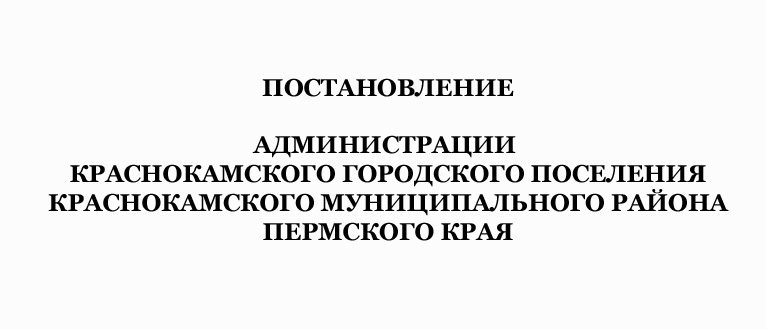 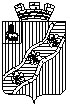 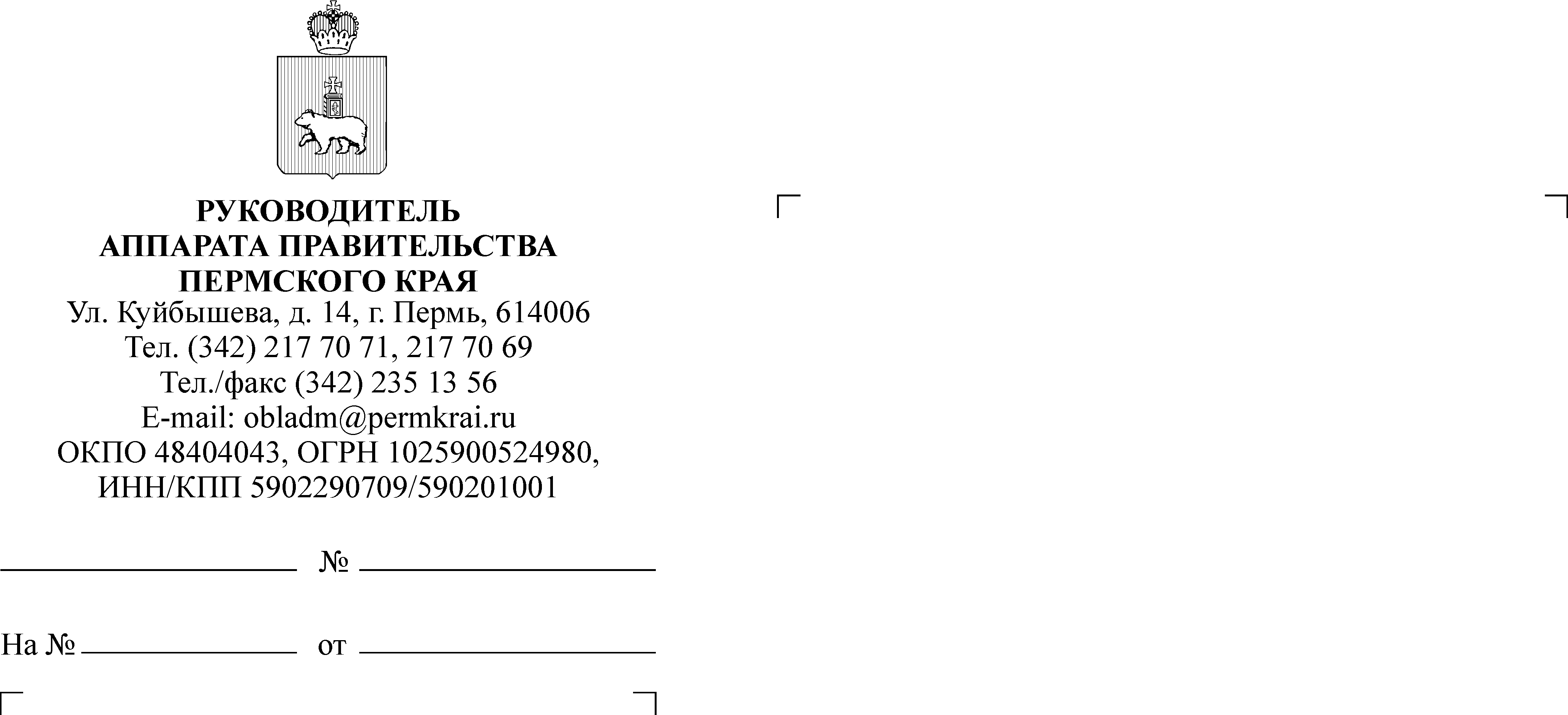 В соответствии с федеральными законами от 06 октября 2003 года № 131-ФЗ «Об общих принципах организации местного самоуправления в Российской Федерации», от 27 июля 2010 года № 210-ФЗ «Об организации предоставления государственных и муниципальных услуг», постановлением администрации Краснокамского городского поселения от 09 апреля 2012 г. № 188 «О порядке разработки и утверждения регламентов предоставления муниципальных услуг (исполнения муниципальных функций)», Приказом Министерства экономического развития Российской Федерации от 30 августа 2011 г. № 424 "Об утверждении Порядка ведения органами местного самоуправления реестров муниципального имущества" Администрация постановляет:1. Утвердить прилагаемый административный регламент по предоставлению муниципальной услуги «Предоставление выписки из Реестра муниципальной собственности муниципального образования «Краснокамское городское поселение».2. Опубликовать постановление в Официальном бюллетене органов местного самоуправления муниципального образования Краснокамское городское поселение.    3. Контроль за исполнением настоящего постановления возложить на председателя Комитета имущественных отношений и землепользования А.В.Лебедева.Глава Краснокамского городского поселения – глава администрации Краснокамского городского поселения 					                  Ю.А. ПотаповаАдминистративный Регламент Комитета имущественных отношений и землепользования Администрации Краснокамского городского поселения по предоставлению муниципальной услуги “Предоставление выписки из Реестра муниципальной собственности муниципального образования “Краснокамское городское поселение”I. Общие положения1.1. Административный Регламент Комитета имущественных отношений и землепользования Администрации Краснокамского городского поселения по предоставлению муниципальной услуги “Предоставление выписки из Реестра муниципальной собственности муниципального образования “Краснокамское городское поселение” (далее - административный регламент, муниципальная услуга) разработан в целях повышения качества предоставления муниципальной услуги и определяет последовательность и сроки действий (административных процедур), порядок и формы контроля за исполнением административного регламента, порядок и формы обжалования решений и действий (бездействия) органа, предоставляющего муниципальную услугу, а также должностных лиц, муниципальных служащих, участвующих в предоставлении муниципальной услуги.1.2. Муниципальная услуга предоставляется в рамках решения вопроса местного значения" владение, пользование и распоряжение имуществом, находящимся в муниципальной собственности поселения", установленного пунктом 3 части 1 статьи 14 Федерального закона от 6 октября 2003 г. № 131-ФЗ "Об общих принципах организации местного самоуправления в Российской Федерации".1.3. В качестве заявителей выступают физические лица, индивидуальные предприниматели, юридические лица (далее - заявитель).1.4. От имени заявителя могут выступать лица, имеющие право в соответствии с законодательством Российской Федерации представлять интересы заявителя, либо лица, уполномоченные заявителем в порядке, установленном законодательством Российской Федерации.1.5. Комитет имущественных отношений и землепользования Администрации Краснокамского городского поселения (далее - орган, предоставляющий муниципальную услугу) расположен по адресу: 617060, г. Краснокамск, ул. К.Либкнехта, д.8.График работы:понедельник-четверг: с 08.00 час. до 17.00 час.;пятница: с 08.00 час. до 16.00 час.;перерыв: с 12.00 час. до 12.48 час.;суббота, воскресенье - выходные дни.График приема заявлений:понедельник-четверг: с 08.00 час. до 17.00 час.;пятница: с 08.00 час. до 16.00 час.Справочный телефон: 4-31-36.Адрес официального сайта муниципального образования Краснокамское городское поселение в информационно-телекоммуникационной сети Интернет (далее - официальный сайт, сеть Интернет), содержащего информацию о порядке предоставления муниципальной услуги: www.krasnokamsk.ru.Адрес электронной почты для направления обращений по вопросам предоставления муниципальной услуги: kioakgp2008@rambler.ru (далее - электронная почта).1.6. Информация по вопросам предоставления муниципальной услуги представляется:на информационных стендах в здании органа, предоставляющего муниципальную услугу;на официальном сайте;с использованием средств телефонной связи;при личном обращении в орган, предоставляющий муниципальную услугу.Заявитель имеет право на получение информации о ходе предоставления муниципальной услуги с использованием средств телефонной связи, электронной почты.1.7. На информационных стендах в здании органа, предоставляющего муниципальную услугу, размещается следующая информация:извлечения из нормативных правовых актов, содержащих нормы, регламентирующие деятельность по предоставлению муниципальной услуги;извлечения из текста административного регламента;перечни документов, необходимых для предоставления муниципальной услуги;образцы оформления документов, необходимых для предоставления муниципальной услуги, и требования к ним;информация о местонахождении, справочных телефонах, адресе электронной почты, графике работы органа, предоставляющего муниципальную услугу;график приема заявителей должностными лицами, муниципальными служащими органа, предоставляющего муниципальную услугу;информация о сроках предоставления муниципальной услуги;основания для отказа в приеме документов, необходимых для предоставления муниципальной услуги;порядок информирования о ходе предоставления муниципальной услуги;порядок обжалования решений, действий (бездействия) органа, предоставляющего муниципальную услугу, должностных лиц, муниципальных служащих органа, предоставляющего муниципальную услугу;иная информация, необходимая для предоставления муниципальной услуги.II. Стандарт предоставления муниципальной услуги2.1. Муниципальная услуга - предоставление сведений из реестра муниципального имущества Краснокамского городского поселения.2.2. Органом, уполномоченным на предоставление муниципальной услуги, является Комитет имущественных отношений и землепользования Администрации Краснокамского городского поселения (далее Комитет).2.3. При предоставлении муниципальной услуги Комитет не осуществляет взаимодействие с иными органами и организациями, участвующими в межведомственном взаимодействии.2.4. Результатом предоставления муниципальной услуги является:- выдача выписки из реестра муниципального имущества Краснокамского городского поселения согласно приложению 1 к настоящему административному регламенту;- выдача информационного письма на бланке Комитета об отсутствии объекта в реестре муниципального имущества Краснокамского городского поселения.2.5. Срок предоставления муниципальной услуги составляет 10 дней с даты поступления заявления и документов, необходимых для предоставления муниципальной услуги в Комитет.2.6. Предоставление муниципальной услуги осуществляется в соответствии с:Конституцией Российской Федерации;Федеральным законом от 6 октября 2003 г. № 131-ФЗ "Об общих принципах организации местного самоуправления в Российской Федерации";Федеральным законом от 27 июля 2006 г. № 149-ФЗ "Об информации, информационных технологиях и о защите информации";Федеральным законом от 9 февраля 2009 г. № 8-ФЗ "Об обеспечении доступа к информации о деятельности государственных органов и органов местного самоуправления";Федеральным законом от 27 июля 2010 г. № 210-ФЗ "Об организации предоставления государственных и муниципальных услуг";Приказом Министерства экономического развития Российской Федерации от 30 августа 2011 г. № 424 "Об утверждении Порядка ведения органами местного самоуправления реестров муниципального имущества";Постановлением администрации Краснокамского городского поселения от 07 июля 2017 г. № 762 "Об утверждении перечня муниципальных услуг, предоставляемых органами местного самоуправления Краснокамского городского поселения".2.7. Для получения муниципальной услуги заявителем представляются следующие документы:заявление о предоставлении выписки из реестра муниципального имущества Краснокамского городского поселения по форме согласно приложению 2 к административному регламенту (далее - заявление);копия документа, удостоверяющего личность заявителя (представителя заявителя);копия документа, удостоверяющего права (полномочия) представителя заявителя, если с заявлением обращается представитель заявителя.2.8. В заявлении указываются:сведения о заявителе:для индивидуальных предпринимателей (физических лиц): фамилия, имя, отчество, реквизиты документа, удостоверяющего личность (серия, номер, кем и когда выдан), место жительства, номер телефона, адрес электронной почты, для представителя указываются: фамилия, имя, отчество представителя, реквизиты доверенности, которая прилагается к заявлению;для юридических лиц: полное наименование, организационно-правовая форма, адрес места нахождения, номер телефона, адрес электронной почты, фамилия, имя, отчество директора, ИНН, ОГРН, для представителя указываются: фамилия, имя, отчество представителя, реквизиты доверенности, которая прилагается к заявлению;наименование, а также иные сведения об объекте (объектах) муниципального имущества, позволяющие индивидуализировать данный объект (объекты):для жилых помещений - адрес (улица, номер дома, номер квартиры), кадастровый номер (при наличии);для нежилых зданий, строений, сооружений, помещений - адрес (улица, номер дома), литера, площадь объекта, объем, кадастровый номер (при наличии);для иных объектов недвижимости - местоположение (адрес), кадастровый номер (при наличии), протяженность, литера, объем;для объектов движимого имущества - наименование, инвентарный номер, наименование (фамилия, имя, отчество) пользователя объекта;способ получения результата муниципальной услуги (направление информации по почте или ее вручение при личном приеме в Комитете).2.9. Тексты документов, представляемых для оказания муниципальной услуги, должны быть написаны разборчиво, наименования юридических лиц - без сокращения с указанием их мест нахождения. Фамилии, имена и отчества физических лиц, адреса их мест жительства должны быть написаны полностью. Заявления подписываются заявителем (представителем заявителя).2.10. Основания для отказа в приеме документов, необходимых для предоставления муниципальной услуги:представление неполного пакета документов, предусмотренных пунктом 2.7 настоящего административного регламента;несоответствие заявления требованиям, установленным пунктами 2.8, 2.9 настоящего административного регламента;представление документов, имеющих подчистки либо приписки, зачеркнутые слова и иные неоговоренные исправления, а также документов, исполненных карандашом.2.11. Заявителю отказывается в приеме документов до момента регистрации поданных заявителем документов в Комитет.2.12. Оснований для приостановления и отказа в предоставлении муниципальной услуги действующим законодательством не предусмотрено.2.13. Предоставления услуг, которые являются необходимыми и обязательными для предоставления муниципальной услуги, не требуется.2.14. Государственная пошлина и иная плата за предоставление муниципальной услуги не взимается.2.15. Максимальное время ожидания в очереди при подаче заявления и документов, обязанность по представлению которых возложена на заявителя, для предоставления муниципальной услуги не должно превышать 15 минут.2.16. Максимальное время ожидания в очереди при получении результата предоставления муниципальной услуги не должно превышать 15 минут.2.17. Заявление с документами, необходимыми для предоставления муниципальной услуги, подлежит регистрации в установленные административным регламентом сроки.2.18. Требования к помещениям, в которых предоставляется муниципальная услуга, месту ожидания и приема заявителей, размещению и оформлению визуальной, текстовой о порядке предоставления муниципальной услуги:2.18.1. здание, в котором предоставляется муниципальная услуга, должно находиться в зоне пешеходной доступности от остановок общественного транспорта. Вход в здание должен быть оборудован информационной табличкой (вывеской) "Администрация Краснокамского городского поселения";2.18.2. места ожидания и приема заявителей (их представителей) должны соответствовать комфортным условиям для заявителей (их представителей), в том числе для лиц с ограниченными возможностями здоровья, и оптимальным условиям работы специалистов.Места ожидания должны быть оборудованы стульями. Количество мест ожидания определяется исходя из фактической нагрузки и возможностей для их размещения в здании, но не может составлять менее 2 мест.Места для заполнения документов должны быть оборудованы стульями, столами.2.18.3. информационные стенды должны содержать полную и актуальную информацию о порядке предоставления муниципальной услуги. Тексты информационных материалов, которые размещаются на информационных стендах в соответствии с пунктом 1.7 настоящего административного регламента, печатаются удобным для чтения шрифтом, без исправлений, с выделением наиболее важной информации полужирным начертанием или подчеркиванием;2.18.4. в помещениях, в которых предоставляется муниципальная услуга, обеспечивается создание инвалидам и иным маломобильным группам населения условий доступности, установленных действующим законодательством.2.19. Показатели доступности и качества предоставления муниципальной услуги:количество взаимодействий заявителя с должностными лицами, муниципальными служащими органа, предоставляющего муниципальную услугу, при предоставлении муниципальной услуги не должно превышать 2 раз;количество обращений представителей бизнес-сообщества в Комитет в рамках оказания одной муниципальной услуги не должно превышать 2 раз;соответствие информации о порядке предоставления муниципальной услуги в местах предоставления муниципальной услуги на информационных стендах, официальном сайте, требованиям нормативных правовых актов Российской Федерации, Пермского края, Краснокамского городского поселения;возможность получения заявителем информации о ходе предоставления муниципальной услуги по электронной почте;соответствие мест предоставления муниципальной услуги (мест ожидания, мест для заполнения документов) требованиям пункта 2.18 настоящего административного регламента.2.20. Информация о муниципальной услуге:внесена в реестр муниципальных услуг (функций), предоставляемых органами местного самоуправления муниципальных образований Пермского края;размещена на официальном сайте.III. Состав, последовательность и сроки выполненияадминистративных процедур (действий), требования к порядку их выполнения3.1. Организация предоставления муниципальной услуги включает следующие административные процедуры:прием, проверка и регистрация заявления и документов, необходимых для предоставления муниципальной услуги;поиск информации об объекте в реестре муниципального имущества Краснокамского городского поселения;выдача выписки из реестра муниципального имущества Краснокамского городского поселения либо выдача информационного письма на бланке Комитета об отсутствии объекта в реестре муниципального имущества Краснокамского городского поселения.3.2. Блок-схема предоставления муниципальной услуги приведена в приложении 3 к настоящему административному регламенту.3.3. Прием, проверка и регистрация заявления и документов, необходимых для предоставления муниципальной услуги:3.3.1. основанием для начала административной процедуры является подача заявителем (его представителем) заявления и документов, необходимых для предоставления муниципальной услуги, в орган, предоставляющий муниципальную услугу.Заявление и документы, необходимые для предоставления муниципальной услуги, могут быть представлены заявителем (его представителем):при личном обращении в Комитет;почтовым отправлением в Комитет;по электронной почте Комитета;3.3.2. ответственным за исполнение административной процедуры является специалист отдела Комитета имущественных отношений и землепользования Администрации Краснокамского городско поселения (далее Комитет), в соответствии с должностными обязанностями (далее - специалист Комитета), в случае подачи заявления и документов, необходимых для предоставления муниципальной услуги;3.3.3. заявление с документами, необходимыми для предоставления муниципальной услуги, подлежит регистрации:при личном обращении в орган, предоставляющий муниципальную услугу, - в течение 15 минут;при направлении почтовым отправлением, по электронной почте или в электронной форме - в день поступления в орган, предоставляющий муниципальную услугу;3.3.4. специалист Комитета:устанавливает предмет обращения;проверяет представленные документы на соответствие требованиям пунктов 2.7-2.9 настоящего административного регламента.В случае отсутствия оснований для отказа в приеме документов, поступивших при личном обращении в Комитет, специалист Комитета делает отметку на заявлении о приеме документов, по требованию заявителя при личном обращении - на обоих представленных экземплярах заявления;передает заявителю экземпляр заявления с отметкой о приеме документов, другой экземпляр заявления регистрирует в порядке, установленном в Комитете.При установлении несоответствия требованиям административного регламента документов, представленных при личном обращении в Комитет, специалист Комитета уведомляет заявителя либо его представителя о наличии препятствий для приема документов, объясняет заявителю содержание выявленных недостатков в представленных документах, предлагает принять меры по их устранению.При установлении несоответствия требованиям настоящего административного регламента документов, поступивших по почте, специалист Комитета проставляет на заявлении отметку об отказе в приеме документов с указанием основания для отказа и возвращает его заявителю почтовым отправлением по адресу, указанному в заявлении.При установлении несоответствия требованиям настоящего административного регламента документов, поступивших по электронной почте, специалист Комитета направляет информацию об отказе в приеме документов с указанием основания для отказа по адресу электронной почты заявителя.По требованию заявителя специалист Комитета подготавливает письменный мотивированный отказ в приеме документов.Принятие Комитетом, решения об отказе в приеме документов, необходимых для предоставления муниципальной услуги, не препятствует повторному обращению заявителя за предоставлением муниципальной услуги после устранения причин, послуживших основанием для принятия Комитетом указанного решения;3.3.5. результатом административной процедуры является регистрация заявления и документов заявителя в установленном порядке или отказ в приеме документов по основаниям, установленным в пункте 2.10 настоящего административного регламента;3.3.6. срок проведения административной процедуры - не более 1 дня с даты подачи заявителем заявления и документов, необходимых для предоставления муниципальной услуги, в Комитет.3.4. Поиск информации об объекте в реестре муниципального имущества Краснокамского городского поселения:3.4.1. основанием для начала административной процедуры является получение ответственным за исполнение административной процедуры должностным лицом, муниципальным служащим Комитета зарегистрированного заявления и документов.Специалист Комитета направляет зарегистрированные документы председателю Комитета имущественных отношений и землепользования Администрации  Краснокамского городского поселения (далее - председатель Комитета).Председатель Комитета определяет ответственного за исполнение административной процедуры из числа сотрудников данного отдела;3.4.2. ответственным за исполнение административной процедуры является специалист отдела имущественных отношений, в соответствии с должностными обязанностями (далее - специалист отдела имущественных отношений);3.4.3. специалист отдела имущественных отношений:изучает информационные базы данных реестра муниципального имущества Краснокамского городского поселения на наличие информации об объекте, указанном в заявлении;подготавливает проект выписки из реестра муниципального имущества Краснокаского городского поселения либо информационное письмо на бланке Комитета об отсутствии объекта в реестре муниципального имущества Краснокамского городского поселения;регистрирует выписку из реестра муниципального имущества Краснокамского городского поселения либо информационное письмо об отсутствии объекта в реестре муниципального имущества Краснокамского городского поселения в порядке, установленном в Комитете;передает выписку из реестра муниципального имущества Краснокамского городского поселения либо информационное письмо об отсутствии объекта в реестре муниципального имущества Краснокамского городского поселения Председателю для подписания в день подготовки указанных документов.Председатель Комитета подписывает выписку из реестра муниципального имущества Краснокамского городского поселения либо информационное письмо об отсутствии объекта в реестре муниципального имущества Краснокамского городского поселения и передает указанные документы специалисту отдела имущественных отношений;3.4.4. срок исполнения административной процедуры составляет не более 7 дней с даты поступления документов специалисту отдела имущественных отношений;3.4.5. результатом административной процедуры является подписанная и зарегистрированная выписка из реестра муниципального имущества Краснокамского городского поселения либо информационное письмо об отсутствии объекта в реестре муниципального имущества Краснокамского городского поселения.3.5. Выдача выписки из реестра муниципального имущества Краснокамского городского поселения либо информационного письма об отсутствии объекта в реестре муниципального имущества Краснокамского городского поселения:3.5.1. основанием для начала административной процедуры является подписанная и зарегистрированная выписка из реестра муниципального имущества Краснокамского городского поселения либо информационное письмо об отсутствии объекта в реестре муниципального имущества Краснокамского городского поселения;3.5.2. ответственным за исполнение административной процедуры является специалист отдела имущественных отношений;3.5.3. если в заявлении о предоставлении муниципальной услуги указан способ ее получения "при личном приеме", заявитель информируется о готовности выписки либо информационного письма по телефону или электронной почте (по номерам контактных телефонов или адресу электронной почты, указанным в заявлении) не менее чем за 2 дня до даты личного приема.При личном приеме у заявителя проверяется документ, удостоверяющий личность, документы, подтверждающие полномочия представителя (в случаях получения выписки либо информационного письма представителем заявителя);3.5.4. в случае если в заявлении о предоставлении муниципальной услуги указан способ ее получения "по почте", а также если заявитель не сообщил в заявлении о предоставлении муниципальной услуги способ ее получения или не явился в назначенный день на личный прием, результат предоставления муниципальной услуги отправляется по почте;3.5.5. срок административной процедуры составляет 2 дня с даты подписания выписки из реестра муниципального имущества Краснокамского городского поселения либо информационного письма;3.5.6. результатом административной процедуры является выдача заявителю выписки из реестра муниципального имущества краснокамского городского поселения либо выдача информационного письма на бланке Комитета об отсутствии объекта в реестре муниципального имущества Краснокамского городского поселения.IV. Формы контроля за исполнением административногорегламента4.1. Общий контроль предоставления муниципальной услуги возложен на председателя Комитета, в соответствии с должностными обязанностями.4.2. Текущий контроль соблюдения последовательности и сроков исполнения административных действий и выполнения административных процедур, определенных настоящим административным регламентом, осуществляется заведующим отделом имущественных отношений, а также должностными лицами и муниципальными служащими Комитета, участвующими в предоставлении муниципальной услуги.4.3. Контроль за полнотой и качеством предоставления муниципальной услуги включает проведение плановых и внеплановых проверок, выявление и устранение нарушений прав граждан и юридических лиц, рассмотрение, принятие решений и подготовку ответов на обращения заявителей, содержащие жалобы на решения, действия (бездействие) должностных лиц.4.4. Периодичность и сроки проведения проверок устанавливаются председателем Комитета, в соответствии с должностными обязанностями.4.5. Основаниями для проведения внеплановых проверок полноты и качества предоставления муниципальной услуги являются:поступление информации о нарушении положений административного регламента;поручение Главы Краснокамского городского поселения – главы Администрации Краснокамского городского поселения.4.6. Результаты проверки оформляются актом, в котором отмечаются выявленные недостатки и предложения по их устранению.4.7. По результатам проведенных проверок в случае выявления нарушений прав заявителей осуществляется привлечение виновных лиц к ответственности в соответствии с законодательством Российской Федерации.4.8. Должностные лица, муниципальные служащие Комитета, несут персональную ответственность за правильность и обоснованность принятых решений, а также за соблюдение сроков и установленного порядка предоставления муниципальной услуги.4.9. Персональная ответственность должностных лиц, муниципальных служащих Комитета закрепляется в должностных инструкциях в соответствии с требованиями законодательства Российской Федерации.4.10. Контроль за предоставлением муниципальной услуги, в том числе со стороны граждан, их объединений и организаций, осуществляется путем получения информации о наличии в действиях (бездействии) должностных лиц, муниципальных служащих, а также принимаемых ими решениях нарушений положений нормативных правовых актов, устанавливающих требования к предоставлению муниципальной услуги, и административного регламента.4.11. Для осуществления контроля за предоставлением муниципальной услуги граждане, их объединения и организации имеют право направлять в орган, предоставляющий муниципальную услугу, индивидуальные и коллективные обращения с предложениями, рекомендациями по совершенствованию качества и порядка предоставления муниципальной услуги, а также заявления и жалобы с сообщением о нарушении должностными лицами, муниципальными служащими, предоставляющими муниципальную услугу, требований административного регламента, законов и иных нормативных правовых актов.V. Порядок обжалования решений и действий (бездействия)органа, предоставляющего муниципальную услугу, а такжеего должностных лиц, муниципальных служащих5.1. За принятие (осуществление) неправомерных решений и действий (бездействия) в ходе предоставления муниципальной услуги специалисты, должностные лица Комитета несут ответственность в соответствии с законодательством Российской Федерации.VI. Досудебный (внесудебный) порядок обжалования решений и действий (бездействия) специалистов, должностных лиц при предоставлении муниципальной услуги6.1. Право заявителей на досудебное (внесудебное) обжалование решений и действий (бездействия), принятых и осуществляемых в ходе предоставления муниципальной услуги6.1.1. Заявители имеют право обжаловать решения и действия (бездействие) органа, предоставляющей муниципальную услугу, должностных лиц Комитета, предоставляющих муниципальную услугу путем подачи жалобы в Администрацию, на имя Главы администрации.6.2. Заявитель может обратиться с жалобой, в том числе в следующих случаях:1) нарушения срока регистрации заявления;2) нарушения срока предоставления муниципальной услуги;3) требования у заявителя документов, не предусмотренных нормативными правовыми актами Российской Федерации, нормативными правовыми актами Пермского края для предоставления муниципальной услуги;4) отказа в приеме документов, предоставление которых предусмотрено нормативными правовыми актами Российской Федерации, нормативными правовыми актами Краснокамского городского поселения для предоставления муниципальной услуги, у заявителя;5) отказа в предоставлении муниципальной услуги, если основания отказа не предусмотрены нормативными правовыми актами Российской Федерации, нормативными правовыми актами Краснокамского городского поселения;6) требования с заявителя при предоставлении муниципальной услуги платы, не предусмотренной нормативными правовыми актами Российской Федерации, нормативными правовыми актами Краснокамского городского поселения;7) отказа Комитета, должностного лица Комитета в исправлении допущенных опечаток и ошибок в выданных в результате предоставления муниципальной услуги документах либо нарушения установленного срока таких исправлений.6.3. Общие требования к порядку подачи жалобы6.3.1. Жалоба подается в письменной форме на бумажном носителе, в электронной форме в Администрацию.6.3.2. Жалоба может быть направлена по почте, с использованием сети Интернет, интернет-сайта Администрации, а также может быть принята при личном приеме заявителя в Администрации.6.3.3. Жалоба должна содержать:1) наименование Комитета, должностного лица Комитета, предоставляющего муниципальную услугу, либо специалиста Комитета, решения и действия (бездействие) которых обжалуются;2) фамилию, имя, отчество (последнее – при наличии), сведения о месте жительства заявителя, а также номер (номера) контактного телефона, адрес (адреса) электронной почты (при наличии) и почтовый адрес, по которым должен быть направлен ответ заявителю;3) сведения об обжалуемых решениях и действиях (бездействии) должностного лица Комитета, предоставляющего муниципальную услугу, либо специалиста Комитета;4) доводы, на основании которых заявитель не согласен с решением и действием (бездействием) должностного лица Комитета, предоставляющего муниципальную услугу, либо специалиста Комитета. Заявителем могут быть представлены документы (при наличии), подтверждающие доводы заявителя, либо их копии.6.4. Право заявителя на получение информации и документов, необходимых для обоснования  и рассмотрения жалобы.6.4.1. В целях обоснования и рассмотрения жалобы заявитель вправе обратиться в Администрацию за получением необходимой информации и документов.7. Органы местного самоуправления и должностные лица, которым может быть направлена жалоба заявителя в досудебном (внесудебном) порядке.7.1. Заявитель может направить жалобу в досудебном (внесудебном) порядке в Администрацию на имя Главы Администрации.7.2. Жалоба, поступившая в Администрацию, в том числе принятая при личном приеме заявителя подлежит рассмотрению должностным лицом Администрации, наделенным полномочиями по рассмотрению жалоб, в течение 15 рабочих дней со дня ее регистрации, а в случае обжалования отказа Администрации, в приеме документов у заявителя либо в исправлении допущенных опечаток и ошибок или в случае обжалования нарушения установленного срока таких исправлений – в течение пяти рабочих дней со дня ее регистрации, если иное не предусмотрено федеральным законодательством.7.3. По результатам рассмотрения жалобы Администрация принимает одно из следующих решений:1) удовлетворяет жалобу, в том числе в форме отмены принятого решения, исправления допущенных Комитетом при предоставлении муниципальной услуги опечаток и ошибок в выданных в результате предоставления муниципальной услуги документах, возврата заявителю денежных средств, взимание которых не предусмотрено нормативными правовыми актами Российской Федерации, нормативными правовыми актами Пермского края, а также в иных формах;2) отказывает в удовлетворении жалобы.7.4. Не позднее дня, следующего за днем принятия решения, указанного в пункте 7.3 настоящего Административного регламента, заявителю в письменной форме и по желанию заявителя в электронной форме направляется мотивированный ответ о результатах рассмотрения жалобы с указанием возможности обжалования решения по жалобе в судебном порядке.Выписка из единого реестра муниципальной собственности Краснокамского городского поселенияПодпись                                 _____________________________________                                      _____________________________________                                                                                 (сведения о заявителе)                                      ________________________________                                                             (адрес для связи, контактный телефон)ЗАЯВЛЕНИЕ    Прошу предоставить выписку из Реестра муниципальной собственности Краснокамского городского поселения на объект(наименование объекта, адрес и/или местоположение (адресный ориентир), дополнительные сведения, позволяющие индивидуализировать объект).Выписка необходима для предоставления вКоличество необходимых экземпляров:Способ получения выписки:(дата)                                                                             (подпись)Приложение 3к Административному регламенту Комитета имущественных отношений и землепользования Администрации Краснокамского городского поселения по предоставлению муниципальной услуги "Предоставление выписки из Реестра муниципальной собственности муниципального образования “Краснокамское городское поселение"БЛОК-СХЕМАпредоставления муниципальной услуги " Предоставление выписки из Реестра муниципальной собственности муниципального образования “Краснокамское городское поселение"Утверждено Постановлением Администрации Краснокамского городского поселения От 06.10.2017 г. № 1122Приложение 1к Административному регламенту Комитета имущественных отношений и землепользования Администрации Краснокамского городского поселения по предоставлению муниципальной услуги " Предоставление выписки из Реестра муниципальной собственности муниципального образования “Краснокамское городское поселение"№ п/пНаименование объектаАдресПлощадь, кв.мКадастровый номерБалансовая стоимость, руб.Амортизация, руб.Кадастровая стоимость, руб.Дата возникновения и реквизиты документов-оснований возникновения права муниципальной собственности на недвижимое имуществоДата прекращения и реквизиты документов-оснований прекращения права муниципальной собственности на недвижимое имуществоСведения о правообладателе муниципального недвижимого имуществаСведения об установленных в отношении муниципального недвижимого имущества ограничениях (обременениях) с указаниемПриложение 2к Административному регламенту Комитета имущественных отношений и землепользования Администрации Краснокамского городского поселения по предоставлению муниципальной услуги " Предоставление выписки из Реестра муниципальной собственности муниципального образования “Краснокамское городское поселение"